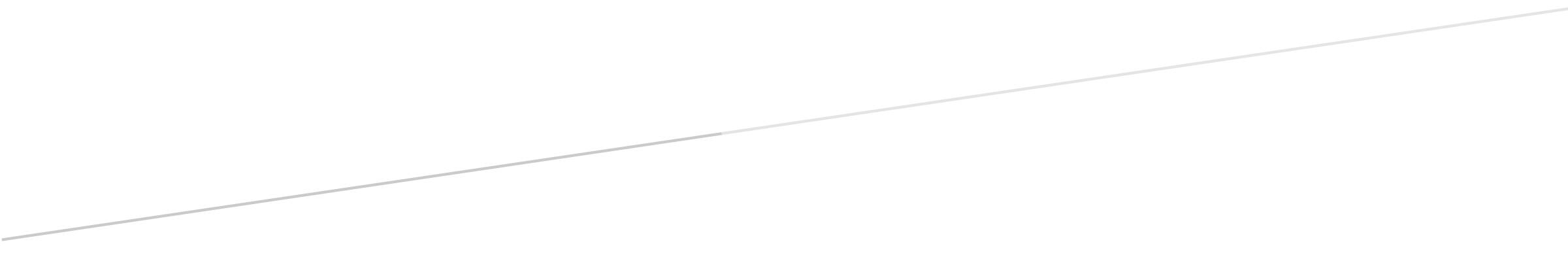 SASKAŅOTSAr Olaines novada domes 2021.gada 22.decembra sēdes lēmumu (17.prot., 3.2.p.)OLAINES PIRMSSKOLAS IZGLĪTĪBAS IESTĀDES “DZĒRVENĪTE” ATTĪSTĪBAS PLĀNS2021./2022. - 2023./2024. MĀCĪBU GADAMZemgales iela 39, Olaine, Olaines novads, LV-2114dzervenite@olaine.lv, www.dzervenite.lvSaturs1. Vispārējs pirmsskolas izglītības iestādes raksturojums					32. Pirmsskolas izglītības iestādes darbības pamatmērķi 					5    3. Pirmsskolas izglītības iestādes 2017.-2020.gadam izvirzīto prioritāšu rezultāti		64. Pirmsskolas izglītības iestādes audzināšanas darba virzieni				85. Pirmsskolas izglītības iestādes turpmākās attīstības prioritātes      2021./2022.-2023./2024.mācību gadam							96. Pirmsskolas izglītības iestādes turpmākā attīstība darbības jomās       2021./2022.m.g.2023./2024. mācību gadam						10VISPĀRĒJS PIRMSSKOLAS IZGLĪTĪBAS IESTĀDES RAKSTUROJUMSOlaines pirmsskolas izglītības iestāde “Dzērvenīte”  uzbūvēta 1976. gadā un tika atvērta  1977. gada 17. maijā pēc tipveida bērnudārza projekta 2S-04-467A-5L, kā divstāvu ēka. 1991.gada decembrī Latvijas republikas valsts firma “Biolar” nodeva bērnudārzu Olaines pilsētai un 1992.gada janvārī iestādei piešķīra nosaukumu “Dzērvenīte”.Olaines pirmsskolas izglītības iestāde “Dzērvenīte” ir Olaines novada Domes dibināta pirmsskolas izglītības iestāde. Iestādes saīsinātais nosaukums : OPII ”Dzērvenīte”.                      Tā reģistrēta Izglītības un zinātnes ministrijas Izglītības iestāžu reģistrā ar Nr. 4301901673. Izglītības iestādes reģistrācijas numurs Latvijas Republikas Uzņēmumu reģistrā ir 90000023727.Iestādes darbības tiesiskais pamats ir Izglītības likums, Valsts pirmsskolas izglītības vadlīnijas un citi normatīvie akti, kā arī iestādes nolikums Nr.NOL4/2018. Šobrīd iestādē darbojas 10 grupas, kurās tiek uzņemti bērni no pusotra gada vecuma.Iestāde atrodas Olaines pilsētā, kur ir labi sakārtota infrastruktūra, tuvu atrodas Olaines vidusskolas, kultūras nams, sporta centrs, Olaines novada dome, sabiedriskais transports, atpūtas parks, bērnu rotaļu pilsētiņa. Olaines novadā ir radīti apstākļi labvēlīgai uzņēmējdarbības attīstībai, tāpēc šeit ir vērojama tendence - uz patstāvīgu dzīvi Olaines pilsētā apmetas jaunās ģimenes ar bērniem, kas labvēlīgi ietekmē arī izglītojamo skaitu iestādē.Iestādē realizē sekojošas pirmsskolas izglītības programmas:Iestādē tiek piedāvātas interešu izglītības nodarbības izglītojamiem: Tautas deju kolektīvs “Dzērvenīte” (pašvaldības finansējums -visu izglītojamo piedalīšanās nodarbībās); LEGO robotikas nodarbības (piedāvātājs - Starptautiskā inovāciju skola); Angļu valoda (piedāvātājs - fiziska persona);Radošās mākslas nodarbības (piedāvātājs - fiziska persona).PersonālresursiIestāde tiek finansēta no pašvaldības budžeta un valsts mērķdotācijām. Finanšu līdzekļi tiek izmantoti izglītības iestādes vajadzībām saskaņā ar normatīvajos aktos noteikto kārtību, to aprite un uzskaite ir centralizēta, izlietojums ir racionāls un efektīvs.Pedagogu sadalījums pēc izglītības uz 2021. gada 1. septembriPedagogu sadalījums pēc vecumaPedagogu sadalījums pēc pedagoģiskā stāžaIestādē strādā 31 pedagoģiskie un 34 tehniskie darbinieki. Pedagoģisko darbinieku izglītība atbilst normatīvajos aktos noteiktajām prasībām. No 31 pedagoģiskā darbinieka, kas strādā iestādē, pamatdarbā ir 28 pedagogi, amatu savienošanas darbā 3 pedagogi. Iestādes pedagoģiskais personāls ir vecumā no 21 līdz 69 gadiem. Pedagogu darba slodze ir 40 stundas nedēļā.Iestādes vadību nodrošina: vadītāja (1 likme), vadītājas vietnieki izglītības jomā (1,5 likme),vadītājas vietnieks saimnieciskajos jautājumos (1 likme). Iestādē sekmīgi darbojas atbalsta personāls:2 logopēdi (2 likmes),psihologs (0,5 likmes),medicīnas māsa (1 likme).Izglītojamo speciālo  vajadzību apzināšana un atbalsta saņemšanaPIRMSSKOLAS IZGLĪTĪBAS IESTĀDES DARBĪBAS PAMATMĒRĶIIzglītības iestādes misija:“ Īstenot pirmsskolas izglītības saturu, lai bērns, mācoties ar prieku, gūtu pirmo apzināto mācīšanās pieredzi un apgūtu mūsdienīgu lietpratības izglītību, kas dod pamatu turpmākajām skolas gaitām.”Izglītības iestādes vīzija: “Mīlēt, audzināt un mācīt, lai bērns zina, var, prot.”Izglītības iestādes vērtības :“Sabiedrībā iecienīta, mūsdienīga, efektīva, demokrātiska un humāna izglītības iestāde ar radošu un profesionālu darbinieku kolektīvu.”Iestādes kvalitātes rādītāji:droša vide, aktīvs un veselīgs dzīvesveids, vienlīdzīga attieksme un tolerance pret katru bērnu, komandas darbs,iestādes darbinieku pašattīstība, sadarbība visos līmeņos,  tradīciju saglabāšana un veidošana.PIRMSSKOLAS IZGLĪTĪBAS IESTĀDES 2017. - 2020. GADAM IZVIRZĪTO PRIORITĀŠU REZULTĀTIPIRMSSKOLAS IZGLĪTĪBAS IESTĀDES AUDZINĀŠANAS DARBA VIRZIENIPIRMSSKOLAS IZGLĪTĪBAS IESTĀDES TURPMĀKĀS ATTĪSTĪBAS PRIORITĀTES 2021./2022. – 2023./2024. MĀCĪBU GADAMPIRMSSKOLAS IZGLĪTĪBAS IESTĀDES TURPMĀKĀ ATTĪSTĪBA DARBĪBAS JOMĀS  2021./2022. – 2023./2024. MĀCĪBU GADAMPAMATJOMA: Atbilstība mērķiemPAMATJOMA: Kvalitatīvas mācībasPAMATJOMA: Iekļaujoša videPAMATJOMA: Laba pārvaldībaVadītāja                                                                                                             S.TiščenkoOPII “Dzērvenīte”tehniskie rādītājiZemes platībaTelpu kopējā platībaBūvtilpumsmērvienības11548 m22779,8 m29135 m3Izglītības programmas nosaukumsKodsLicenceLicenceIzglītības programmas nosaukumsKodsNr.DatumsVispārējās pirmsskolas izglītības programma01011111V-585316.11.2012.Pirmsskolas izglītības mazākumtautību programma01011121V-173516.08.2019.Iegūtā izglītībaVēl mācāsIegūta augstākā pedagoģiskā izglītībaIegūts maģistra grāds izglītībāPedagogu skaits7186Vecumslīdz 3030 - 3940 - 4950 - 5960 un vairākPedagogu skaits28867Darba stāžslīdz 56 - 1011 - 2021 - 3031 un vairākPedagogu skaits136435PamatjomaRezultāti Mācību satursUzsākts īstenot lietpratībā balstīts vispārējās izglītības saturs atbilstoši pirmsskolas izglītības vadlīnijām.Iestādē ir ieviestas pārmaiņas, balstoties uz Skola2030 rekomendācijām un tiek  īstenota kvalitatīva izglītojamo sagatavošana pamatizglītības uzsākšanai.Izstrādāts pedagoģiskā procesa plānošanas modelis, kurā mācību satura virzība balstīta uz kompetenču izglītības pamatprincipiem.Noteikti audzinošo uzdevumu virzieni visos pirmsskolas vecuma posmos.Par iestādes vērtību iedzīvināšanu mācību un audzināšanas darbā  apkopoti materiāli “Iestādes Gadagrāmata”. Detalizēti izstrādāta iestādes “Audzināšanas programma” un tās pielikumi. Mācīšana un mācīšanāsIestādē ir vienota un saskaņota pedagoģiskā darbība pirmsskolas izglītības programmas īstenošanai. Personālam regulāri tika sniegts metodiskais un konsultatīvais atbalsts digitālo prasmju (ZOOM platforma, E-klase u.c.) apguvē.Tika uzsākta mācību procesa atspoguļošana E-klase platformā.Pedagogi prot pēctecīgi plānot un virzīt kompetencēs balstītu mācību procesu, to apliecina savā pašvērtējumā.Pakāpeniski tiek veidota radoša un daudzfunkcionāla mācību vide. Regulāri tiek papildināta mācību vide grupās.Mazākumtautību izglītojamiem pastiprināti tiek nodrošināta valsts valodas apguve latviešu valodas nodarbībās.Mācību procesa organizācija notiek tieši vai netieši vadītā integrētā rotaļnodarbībā, ļaujot bērnam domāt, eksperimentēt, meklēt risinājumus, veikt novērošanu un salīdzināšanu.Uzsākta mērķtiecīga mācību procesa organizēšana āra vidē visos gadalaikos.Vecāki regulāri tiek informēti par bērna mācību sasniegumiem un grūtībām.Ieplānotie daudzpusīgie un radošie pasākumi iestādes izglītojamiem, saistībā ar COVID-19, tika atcelti, taču mācību gada izvirzītie galvenie uzdevumi tika izpildīti, veicot korekcijas darba plānošanas un organizācijas modelī.IzglītojamosasniegumiIzglītojamo mācību sasniegumi tiek fiksēti iestādē izstrādātajā “Bērna dinamiskās attīstības kartē” un saskaņā ar bērnu mācību sasniegumu vērtēšanas kārtību.Izglītojamā individuālās izaugsmes veicināšanai tika izvirzīti diferencēti uzdevumi atbilstoši izglītojamā individuālajām spējām, interesēm un vajadzībām.Ievērojot izglītojamā talantus, tika veicināta viņa īpašo spēju attīstība un interese izziņas sfērā, sportā un mākslinieciskajā darbībā.Atbalsts izglītojamiemIzglītojamo vecākiem pieejamas individuālas konsultācijas pie iestādes speciālistiem.Iestādes atbalsta personāls seko ikviena izglītojamā, kurš nonācis atbalsta personāla uzmanības lokā, turpmākai attīstībai un izaugsmei ilgtermiņā. Tiek izstrādātas rekomendācijas grupu pedagogiem un izglītojamo vecākiem turpmākajam darbam.Psihologs sniedz konsultācijas un palīdzību izglītojamo mācību un audzināšanas jautājumu risināšanā gan pedagogiem, gan vecākiem.Uzsākta izglītojamo, kuri sasnieguši piecu gadu vecumu, speciālo vajadzību izvērtēšana.Iestādes videIestādē tiek uzturēta un nepārtraukti pilnveidota estētiska un droša vide.Iestādes attīstības un sasniegumu pamatā ir skaidrs un ar pašvaldību vienots stratēģisks redzējums par materiāltehnisko resursu un  fiziskās vides pilnveides vajadzībām.Iestādē tiek veidots labvēlīgs un cieņpilns mikroklimats.ResursiSistemātiski tiek  izvērtēti, mērķtiecīgi plānoti un racionāli izmantoti finanšu resursi, kvalitatīvu mācību materiālu iegādei  un  iestādes materiāli tehnisko resursu  nodrošināšanai.Digitālo pratību attīstības veicināšanai grupām ir pieejami mobilie telefoni, planštedatori, portatīvie datori, fotoaparāti, 3 projektori, 1 interaktīvā tāfele un 1 interaktīvais ekrāns. Visas grupas un kabineti ir nodrošināti ar interneta tīkla pārklājumu.Ir pabeigta jaunas automātiskās  ugunsgrēka atklāšanas un trauksmes signalizācijas sistēmas ierīkošana visā iestādē un pagrabtelpās.Uzbūvēta vēl viena interaktīvā nojume, kā arī veikts kapitālais remonts 2 koka nojumēs, nodrošinot  jaunākā vecumposma izglītojamiem iespēju doties mērķtiecīgās pastaigās arī sliktos laika apstākļos.Iestādes teritorijas funkcionalitātes uzlabošanai izstrādāts vides pieejamības projekts.Izstrādāts “Iestādes teritorijas labiekārtošanas un apzaļumošanas projekts”,  īstenota šī projekta 1.kārta - sakņu dārzs.Plānveidīgi turpinās remontdarbi telpās, veikti kapitālie remonti grupu telpās nr.7, nr.4. Labiekārtots logopēdu un psihologa kabinets. Veikts kapitālais remonts veļas noliktavā.Iestādes darba organizācija, vadība un kvalitātes nodrošināšanaIestādē ir spēcīga un patstāvīga vadības, pedagogu un atbalsta personāla komanda, kuriem ir normatīvajos aktos nepieciešamā izglītība un kvalifikācija.Iestādes vadība veido savstarpējās mācīšanās un sadarbības kultūru iestādē.Atbilstoši izstrādātajam  personāla profesionālās kompetences pilnveides plānam,  darbinieki paaugstina savu profesionālo kvalifikāciju un iesaistās pieredzes apmaiņas pasākumos.Iestādes darbinieki veic sava darba pašvērtējumu.Iestādes vadība rada priekšnosacījumus efektīvas Iestādes padomes darbībai, iesaistot to iestādes darbības plānošanā, īstenošanā un izvērtēšanā.Audzināšanas mērķisAudzināšanas uzdevumiPlānotais rezultātsNodrošināt iespēju katram izglītojamam kļūt par krietnu cilvēku, tikumisku, rīcībspējīgu un atbildīgu personību sabiedrībā. Veicināt izglītojamā izpratni par vērtībām un tikumiem, sekmējot to iedzīvināšanu. Bagātināt kultūrvēsturisko pieredzi un stiprināt piederību Latvijas valstij.Veicināt izglītojamā pilsonisko un patriotisko audzināšanu, piederības izjūtu izglītības iestādei, novadam un Latvijas valstij, stiprināt nacionālo identitāti, nodrošinot iespēju apgūt nepieciešamās zināšanas un demokrātijas vērtības.Sekmēt vispusīgu bērnu attīstību, sniedzot daudzveidīgu līdzdalības pieredzi, trenējot prasmes aktīvi un mērķtiecīgi rīkoties.Nodrošināt izglītojamā būtiskāko tikumu izkopšanu un to pielietošanu  ikdienā, liekot pamatus vērtībās balstītu ieradumu veidošanai.Veicināt  un dažādot mērķtiecīgu sadarbību   ar vecākiem, pilnveidojot informācijas apmaiņu starp vecākiem un iestādi.Organizēti pasākumi izglītojamo patriotisma audzināšanā – valsts svētki, gadskārtu ieražu svētki.Pilnveidota kultūridentitāti attīstoša vide iestādē.Sekmēta pakāpenisku un daudzpusīgu zināšanu apguve par savu dzimto pusi un valsti, nodrošināta saikne ar konkrētiem notikumiem un svētkiem,  tādējādi veicinot izpratni ar sabiedriskās dzīves norisēm.Attīstītas izglītojamo koncentrēšanās spējas, vērīgums, mācīšanās procesa apzināšanās, empātija, prieks, gandarījums.Izglītojamie aktīvāk tiek iesaistīti mācību plānošanas procesā, kas rada vēlmi veikt uzlabojumus apkārtnē, darboties videi draudzīgi, izvēlēties darbam atbilstošus resursus.Organizēti kopīgi pasākumi (vecāku pēcpusdienas, sapulces, kopīgas izstādes, radošās darbnīcas, sportiskās aktivitātes ģimenēm, atvērto durvju dienas, individuālas pārrunas par mācību procesa norisi un izglītojamā sasniegumiem).Turpmākās attīstības pamatjomaTurpmākās attīstības vajadzības 2021./2022.m.g.Turpmākās attīstības vajadzības 2022./2023.m.g.Turpmākās attīstības vajadzības 2023./2024.m.g.Atbilstība mērķiemĪstenot izglītības politiku, kas nodrošina līdzsvaru starp pārmaiņām un stabilitāti ieviešot un nostiprinot kompetenču pieeju.Sekmēt latviešu valodas lietojumu grupās, kuras īsteno mazākumtautību programmas.Īstenot izglītības politiku, kas nodrošina iekļaujošas izglītības pieeju.Sekmēt latviešu valodas lietojumu grupās, kuras īsteno mazākumtautību programmas.Īstenot kompetenču un iekļaujošas izglītības pieeju, kas balstīta uz sekmīgas mācīšanās principiem, nodrošinot proaktivitāti visos līmeņos.  Kvalitatīvas mācībasKompetencēs balstīta mācību satura īstenošana, nodrošinot pilnvērtīgus atbalsta pasākumus.Lietpratībā un aktīvā darbībā balstīta mācību procesa pilnveide, izglītojamā individuālajām interesēm pielāgotā mācību vidē.  Elastīgas pieejas izmantošana mācību procesa organizēšanā.Pilnveidot savstarpējo pieredzes apmaiņu digitālo tehnoloģiju mērķtiecīgā izmantošanā pirmsskolas mācību organizācijas procesā.Atbalsts ikviena izglītojamā izaugsmei un patstāvīgas mācīšanās iemaņu apguvē.Vecāku iesaiste bērnu mācīšanās atbalstam. Iekļaujoša videRegulāra mācību līdzekļu un materiāltehniskās bāzes pilnveide. Izzinošu darbību veicinošas vides veidošana.Bērnu drošības, emocionālo, psiholoģisko un sociālo vajadzību nodrošināšana. Iestādes fiziskās vides daudzfunkcionalitātes nodrošināšana.Emocionāli un psiholoģiski labvēlīgas iestādes darba vides uzlabošana.Laba pārvaldībaMācību atbalstošas vides nodrošināšana, pilnveidojot personālresursu kompetences.Mērķauditorijas līdzdalības veicināšana   iestādes darba kvalitātes nodrošināšanā un pastāvīgā uzlabošanā. Personālresursu kompetences stimulu pilnveide.  Inovatīvu risinājumu izmantošana mācību un audzināšanas darba organizēšanā.Kritērijs: 1.1. Kompetences un sasniegumi2021./2022.2022./2023.2023./2024.Īstenot lietpratībā balstītu vispārējās izglītības saturu atbilstoši pirmsskolas izglītības vadlīnijām, izmantojot “Skola 2030”, latviešu valodas aģentūras, Valsts izglītības satura centra kā arī iestādes apkopotos metodiskos materiālus  un labās prakses piemērus.xxxOrganizēt katra izglītojamā individuālajām spējām un interesēm atbilstošu izaugsmi un veikt regulāru mācību sasniegumu vērtēšanu.xxxPielāgot mācību saturu, papildināt to, mainīt tematus un to apguves secību atbilstoši izglītojamo vispārējās attīstības un iepriekš apgūto zināšanu un prasmju līmenim.xxxVeikt sistemātisku izglītojamo sasniedzamo rezultātu plānošanu un vērtēšanu.xxxRegulāri organizēt atgriezenisko saiti pašvērtējumā, nosakot prioritāšu lietderīgumu un veicot korekcijas plānotajās attīstības jomās.xxxKritērijs: 1.2. Izglītības turpināšana un nodarbinātība2021./2022.2022./2023.2023./2024.Nodrošināt veiksmīgu izglītojamo sagatavošanu pamatizglītības apguves uzsākšanai.xxxMērķtiecīgi plānot iestādes darbu, dažādojot izglītojošus pasākumus un aktivitātes karjeras veidošanā, ievērojot izglītojamo vajadzības un vecumposma īpatnības.xxxPilnveidot informācijas apmaiņu un sadarbību ar Olaines skolu sākumskolas skolotājiem izglītojamo mācīšanas un sasniegumu jautājumos.xxxOrganizēt katra izglītojamā individuālajām spējām un interesēm atbilstošu izaugsmi un individuāla snieguma vērtēšanu.xxxKritērijs: 1.3. Vienlīdzība un iekļaušana2021./2022.2022./2023.2023./2024.Mērķtiecīgs komandas darbs katra izglītojamā individuālo spēju un talantu attīstīšanā.xxxVeselīga dzīves veida popularizēšana (sabalansēts uzturs, pastaigas, sistemātiskas rotaļnodarbības svaigā gaisā, higiēna).xxxIndividuālās sarunas ar vecākiem par izglītojamā mācību sasniegumiem un rekomendāciju sniegšana par  izglītojamā prasmju un iemaņu pilnveidošanas un attīstīšanas paņēmieniem. xxxVeicināt izglītojamo sabiedrisko aktivitāti un līdzdalību vietējās kopienas un valsts dzīvē, vides sakārtošanā un saglabāšanā, dažādojot izglītojamo iekļaušanu kultūrizglītībā.xxxKritērijs: 2.1. Mācīšana un mācīšanās2021./2022.2022./2023.2023./2024.Organizēt rotaļnodarbības āra vidē visos gadalaikos.xxxPlānošanas pilnveidošana elektroniskajā vietnē “E-klase”.  xxxSistemātiski plānot mācību procesu un fiksēt izglītojamo attīstības dinamiku.xxxSniegt nepieciešamo atbalstu pedagogiem savlaicīgai izglītojamo zināšanu un prasmju diagnostikai visos vecuma posmos, iesaistot atbalsta personālu.xxxLabās prakses piemēru apkopošana, popularizēšana, jaunu darba formu un metožu izmantošana mācību procesā, apgūstot arvien jaunas digitālās tehnoloģijas.xxxSistemātiski veikt izglītojamo, kuri sasnieguši piecu gadu vecumu, speciālo vajadzību izvērtēšanu.xxxVecāku motivēta līdzatbildība izglītojamā vispārējās attīstības veicināšanā, sagatavojot to skolai.xxxKritērijs: 2.2. Pedagogu profesionālā kapacitāte2021./2022.2022./2023.2023./2024.Jaunu, kvalificētu pedagogu piesaiste.xxxVeikt regulāru mentora darbu ar jaunajiem pedagogiem.xxxIzstrādāt skolotāju darba kvalitātes monitoringa kritērijus, stimulējot kvalitātes pakāpes ieguvi.xxxPlānot un nodrošināt pedagogu profesionālo kompetenču pilnveidi atbilstoši vajadzībām.xxxKritērijs: 2.3. Izglītības programmu īstenošana2021./2022.2022./2023.2023./2024.Kompetencēs balstīta kvalitatīva mācību satura īstenošana, ievērojot pārmaiņas izglītības procesā. xxxIndividualizēts un diferencēts mācību process, sekmējot latviešu valodas lietojumu ikdienā. Nodrošināt atbalstu izglītojamiem ar nepietiekamām valsts valodas zināšanām. xxxPilnvērtīga atbalsta personāla pieejamība un atbalsta pasākumu nodrošināšana izglītojamiem ar mācīšanās grūtībām.xxxKritērijs: 3.1. Pieejamība2021./2022.2022./2023.2023./2024.Ar esošajiem resursiem un ar Olaines pašvaldības atbalstu turpināt veidot efektīvu, attīstošu un kompetenču izglītības pieejā balstītu mācību vidi iestādē un iestādes teritorijā.xxxSadarbībā ar pašvaldību meklēt risinājumus iestādes telpu kapacitātes paplašināšanai - atbalsta personāla pakalpojumu un interešu izglītības piedāvājuma lielākai pieejamībai.xxKritērijs: 3.2. Drošība un psiholoģiskā labklājība2021./2022.2022./2023.2023./2024.Pilnveidot drošu, labvēlīgu un mūsdienīgu darba vidi, izkopjot iestādes tradīcijas, kolektīva saliedēšanās pasākumus, pieredzes apmaiņas braucienus.xxxVeikt iestādes vides riska faktoru izvērtēšanu. xxxPilnveidot fiziski un psiholoģiski drošu vidi, aprīkot iestādi ar drošības līdzekļiem telpu bīstamās vietās uzstādot aizsardzības elementus (durvju profili, sienu stūri u.c.).xxxKritērijs: 3.3. Infrastruktūra un resursi2021./2022.2022./2023.2023./2024.Iestādes materiāltehniskās bāzes pilnveide un fiziskās vides daudzfunkcionalitātes nodrošināšana.xxxTurpināt īstenot vides pieejamības un   iestādes labiekārtošanas un apzaļumošanas projekta realizācijas 2.kārtu.xVeikt ēkas pieejamības projekta realizācijas 1.kārtu “Ieejas mezgla pārbūve”.xxxVentilācijas sistēmas izbūves projekta izstrāde.xxxTurpināt īstenot vides pieejamības un iestādes labiekārtošanas un apzaļumošanas projekta realizācijas 3.kārtu.xĒkas korpusa savienojošā gaiteņa remonts ar grīdas seguma maiņu.xIestādes durvju nomaiņa uz ugunsdrošām durvīm grupu telpās un gaiteņos.xxGrupas nr.3 remonts ar grīdas seguma maiņu.xxČetru ģērbtuvju remonts ar grīdas seguma maiņu.xxIestādes pagrabtelpu kosmētiskais remonts ar elektroinstalācijas maiņu un aukstā pagraba pārseguma griestu siltināšanu.xVentilācijas sistēmas izbūve iestādē.xxIestādes teritorijas video novērošana.xxKritērijs:  4.1. Administratīvā efektivitāte2021./2022.2022./2023.2023./2024.Paplašināt darbu pie komandas resursu efektīvākas izmantošanas. Aktualizēt katra individuālo pienesumu, atbildību un nozīmību iestādes mērķu sasniegšanā.xxxVeikt ikgadējo visu darbinieku darba kvalitātes novērtēšanu.xxxIzstrādāt anketas vecākiem un darbiniekiem “Iestādes darba organizācija” un “Iestādes attīstība”.xPalielināt visu mērķgrupu gatavību iesaistīties iestādes darba plānošanas un vērtēšanas procesā. xxPilnveidot iestādes audzināšanas darba plānu.xTurpināt darbu pie iestādes nākotnes attīstības virzieniem, izstrādāt iestādes attīstības plānu. xRegulāri aktualizēt, atjaunināt un papildināt iestādes darbību reglamentējošos iekšējos normatīvos dokumentus.xxxKritērijs: 4.2. Atbalsts un sadarbība2021./2022.2022./2023.2023./2024.Turpināt darbu pie pedagogu iniciatīvas un mācību atbalstošas vides veidošanas. Meklēt inovatīvus risinājumus darba procesa organizēšanā, pilnveidojot personālresursu kompetences.xxxTurpināt stiprināt un popularizēt iestādes tēlu novadā un valstī, līdzdarbojoties pašvaldības aktivitāšu un projektu īstenošanā.xxxVeicināt un dažādot sadarbības formas ar vecākiem, pilnveidojot informācijas apmaiņu starp vecākiem un iestādi (atvērto durvju dienas, radošās darbnīcas, kopīgas fiziskās aktivitātes, ekskursijas u.c.).xxxDalīties ar labās prakses piemēriem, iesaistīties pašvaldības organizētajās metodiskajās aktivitātēs.xxxOrganizēt aktivitātes darbiniekiem fiziskās un mentālās veselības stiprināšanai. xx